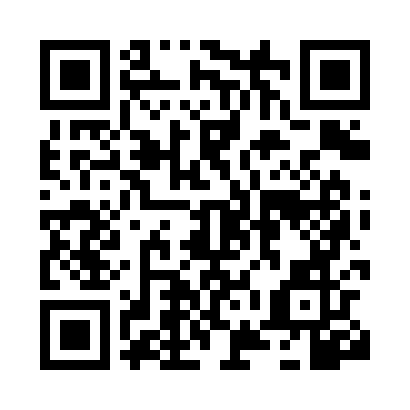 Prayer times for Santa Teresa, BrazilMon 1 Apr 2024 - Tue 30 Apr 2024High Latitude Method: NonePrayer Calculation Method: Muslim World LeagueAsar Calculation Method: ShafiPrayer times provided by https://www.salahtimes.comDateDayFajrSunriseDhuhrAsrMaghribIsha1Mon4:365:5011:463:095:426:512Tue4:375:5011:463:085:416:503Wed4:375:5011:463:085:416:504Thu4:375:5011:453:075:406:495Fri4:375:5111:453:075:396:486Sat4:385:5111:453:075:386:477Sun4:385:5111:443:065:376:468Mon4:385:5111:443:065:366:469Tue4:385:5211:443:055:366:4510Wed4:395:5211:443:055:356:4411Thu4:395:5211:433:045:346:4312Fri4:395:5311:433:045:336:4313Sat4:395:5311:433:035:326:4214Sun4:395:5311:433:035:326:4115Mon4:405:5311:423:025:316:4016Tue4:405:5411:423:025:306:4017Wed4:405:5411:423:015:296:3918Thu4:405:5411:423:015:296:3819Fri4:415:5511:413:005:286:3820Sat4:415:5511:413:005:276:3721Sun4:415:5511:412:595:276:3622Mon4:415:5611:412:595:266:3623Tue4:425:5611:412:595:256:3524Wed4:425:5611:402:585:246:3525Thu4:425:5611:402:585:246:3426Fri4:425:5711:402:575:236:3327Sat4:435:5711:402:575:236:3328Sun4:435:5711:402:565:226:3229Mon4:435:5811:402:565:216:3230Tue4:435:5811:402:565:216:31